Проект «Лето 2021» в рамках проекта «Активные каникулы». Организация и работа эко отрядов в МБОУ «Желябовская СОШ» 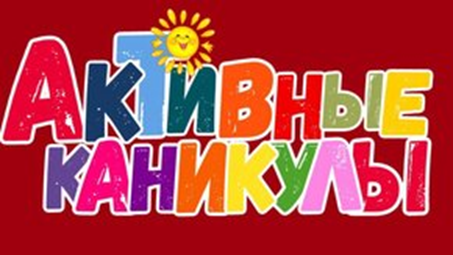 В МБОУ «Желябовская СОШ»   в период с 31.05.2021 по 31.08.2021  в  рамках проекта «Активные каникулы» организованы и работают экологические отряды «Желябовская СОШ». Ребята экологических отрядов убирают, ухаживают за насаждениями на территории школы, комнатными цветами, Садом Памяти, заложенным выпускниками 2021 года. Особенно отличился обучающийся 4- А класса Гнусарёв Артём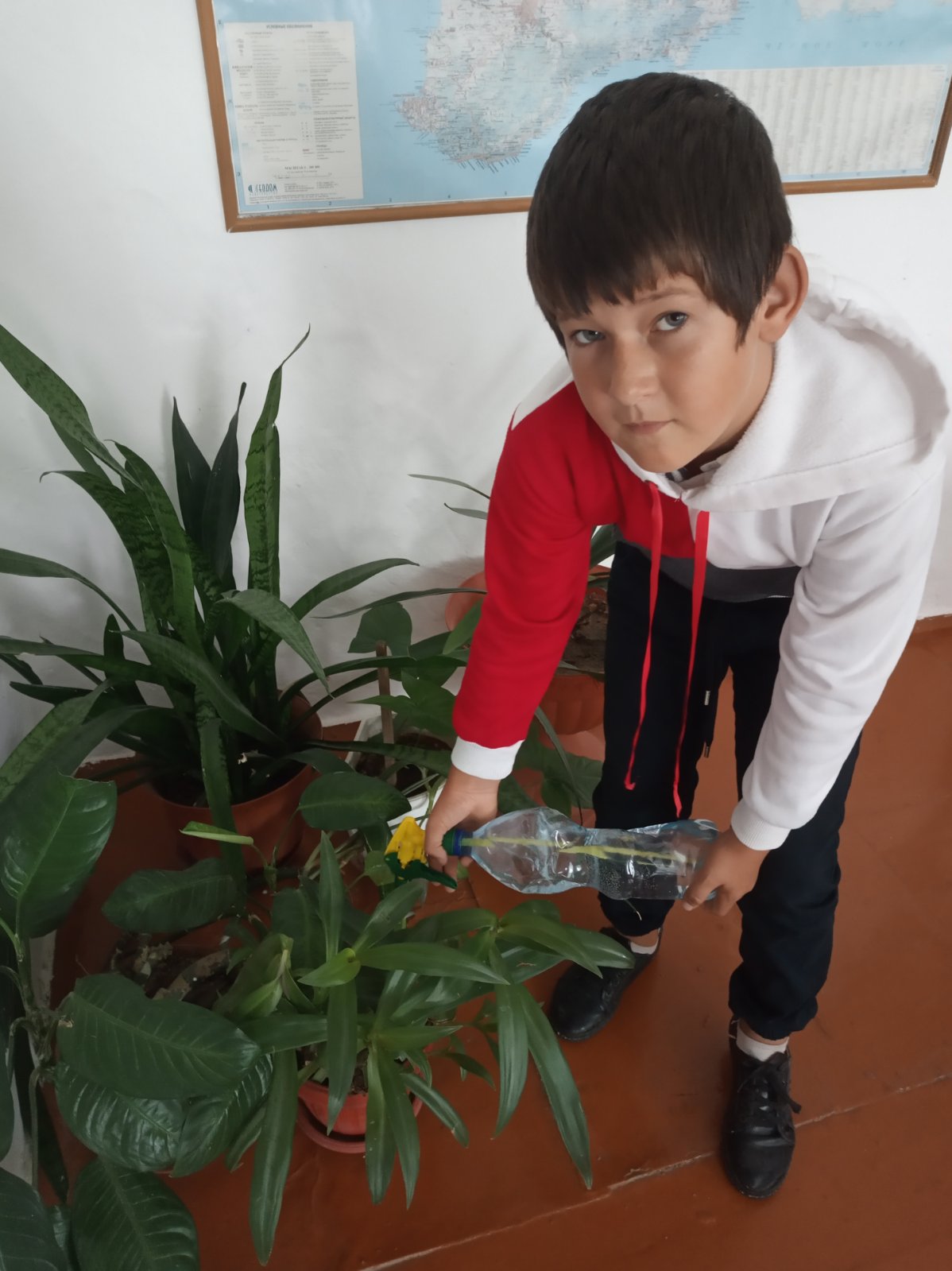 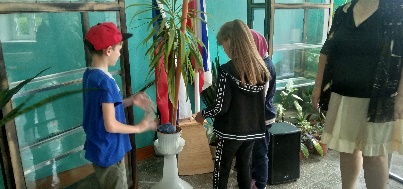 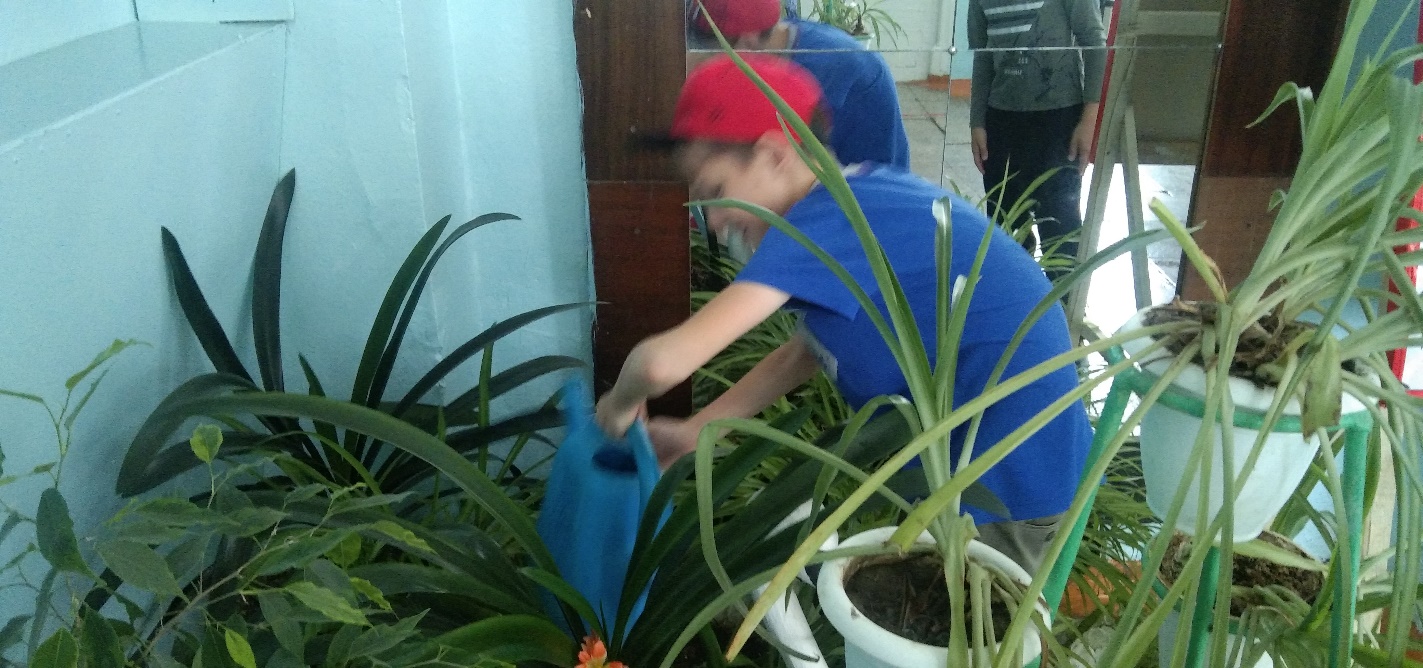 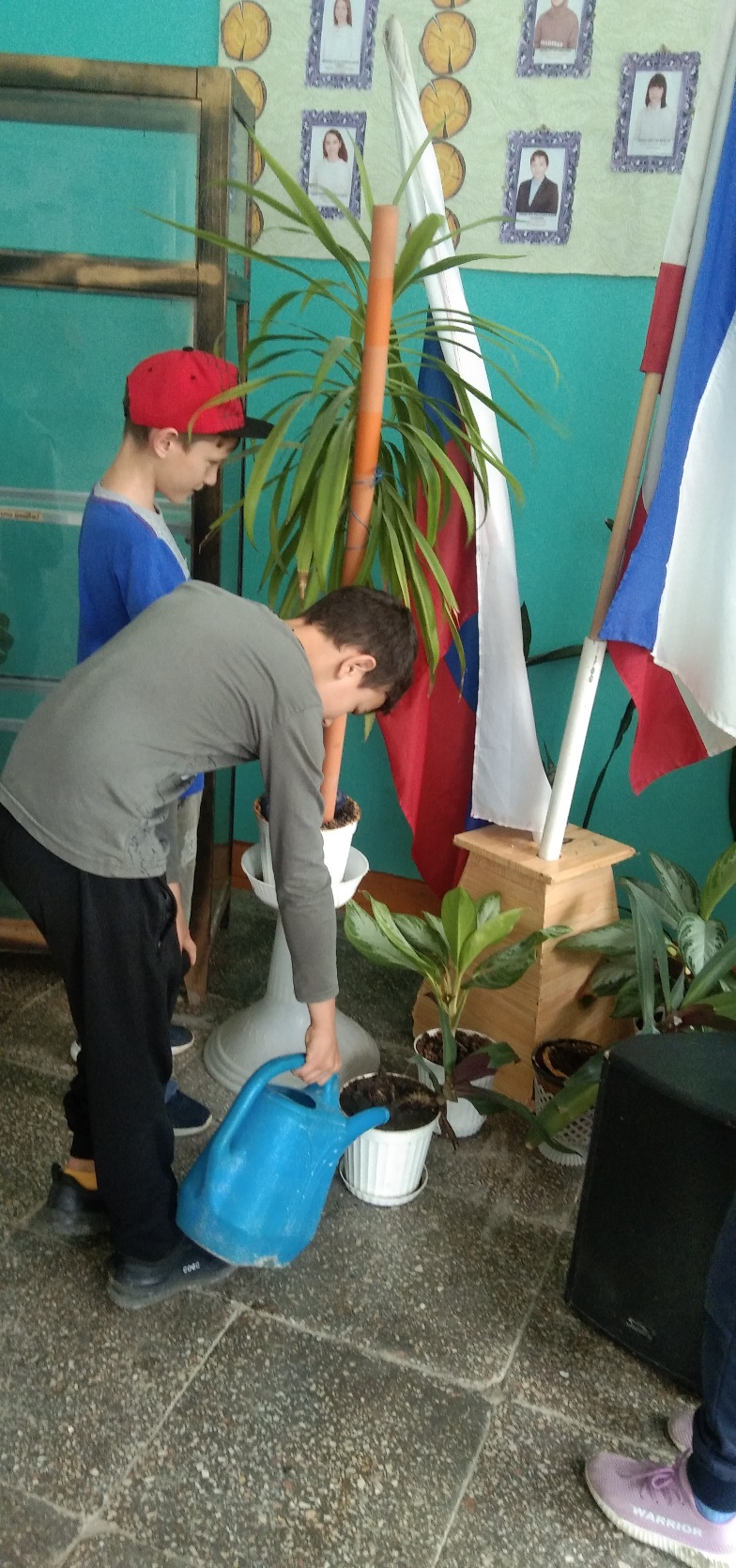 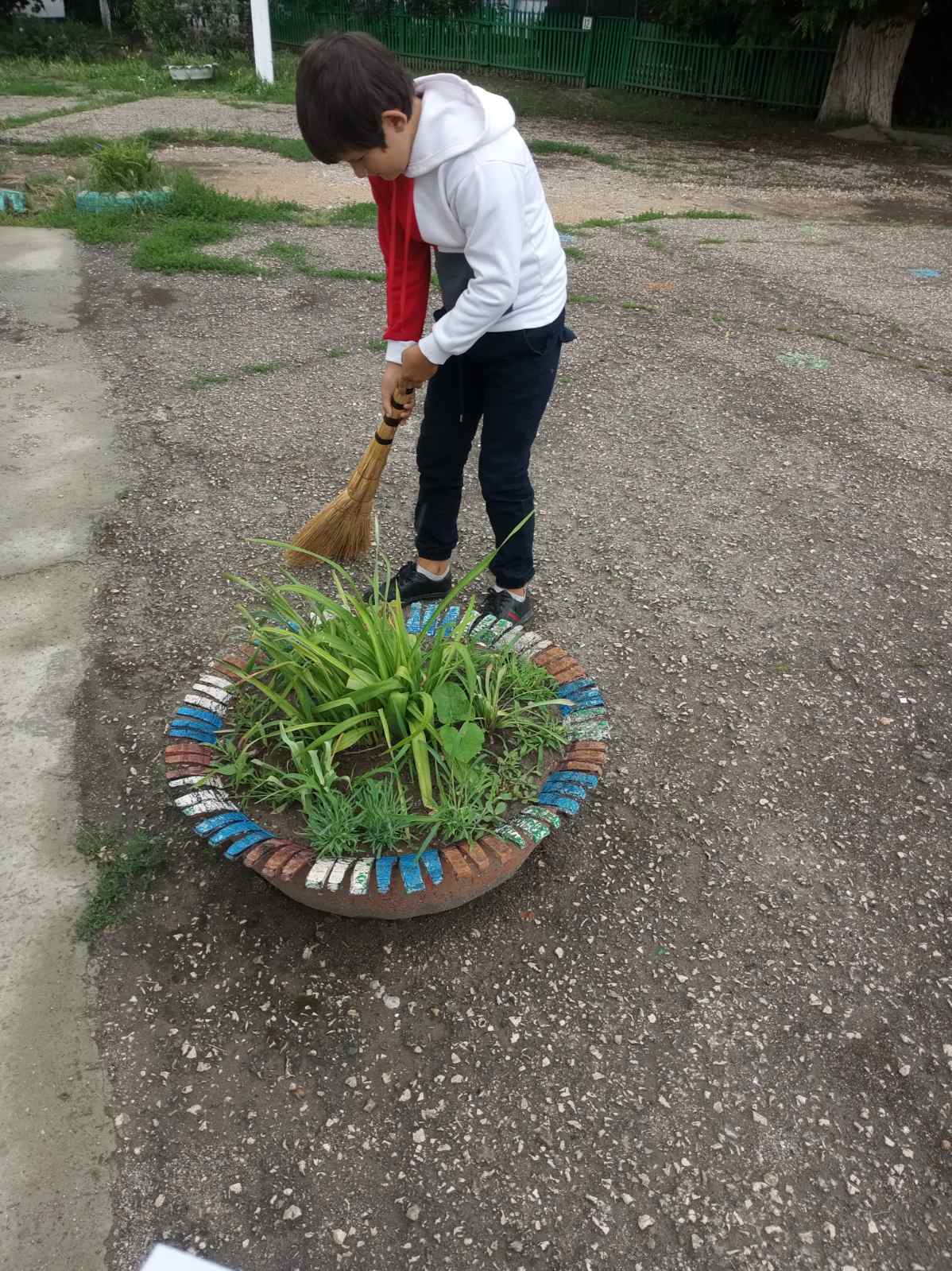 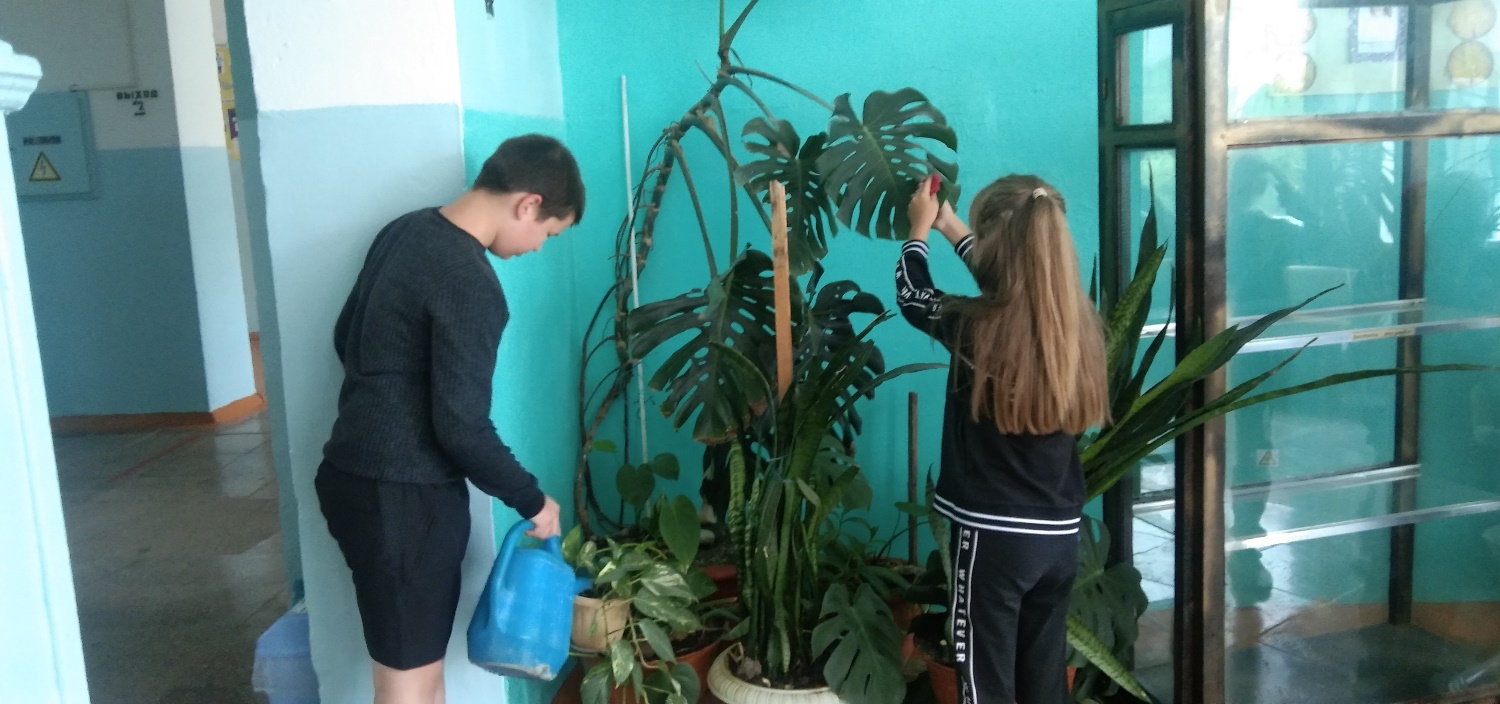 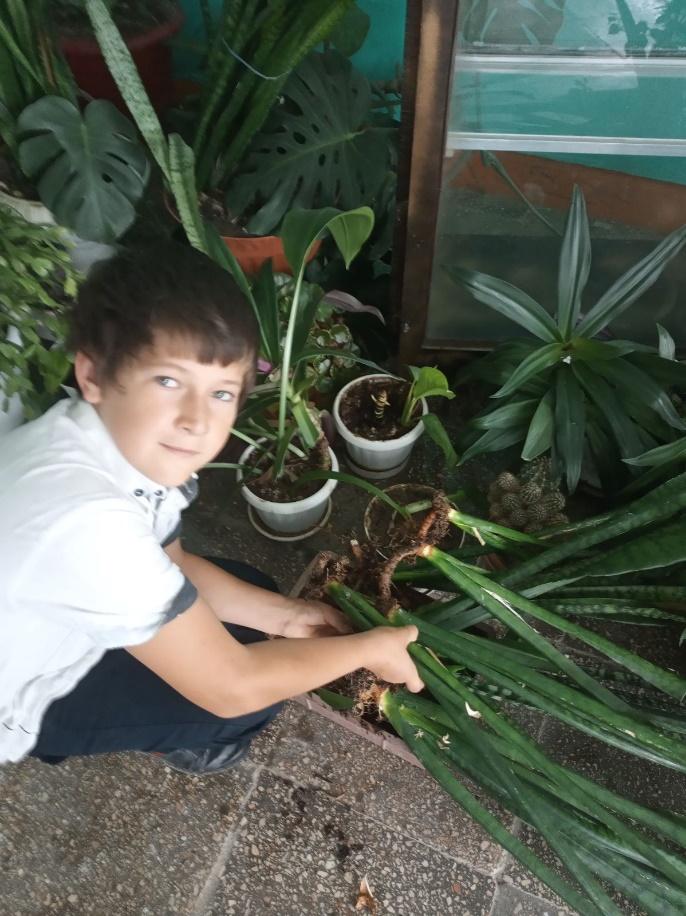 